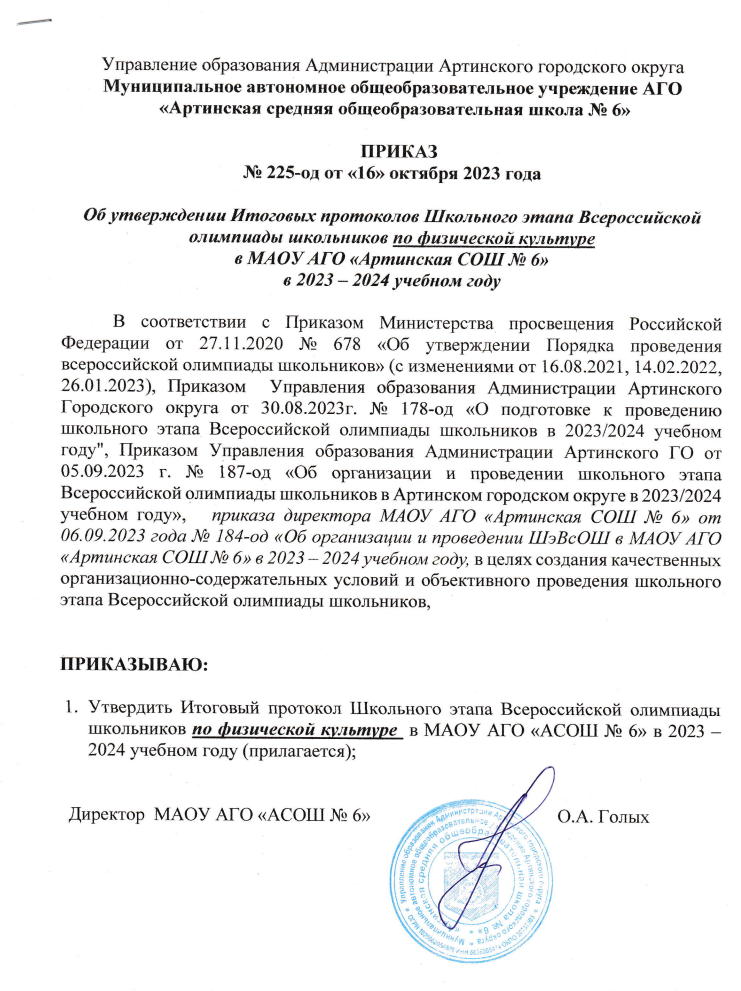 Управление образования Администрации Артинского городского округаМуниципальное автономное общеобразовательное учреждение АГО «Артинская средняя общеобразовательная школа № 6»   ПРИКАЗ № 225-од от «16» октября 2023 года Об утверждении Итоговых протоколов Школьного этапа Всероссийской олимпиады школьников по физической культурев МАОУ АГО «Артинская СОШ № 6» в 2023 – 2024 учебном году В соответствии с Приказом Министерства просвещения Российской Федерации от 27.11.2020 № 678 «Об утверждении Порядка проведения всероссийской олимпиады школьников» (с изменениями от 16.08.2021, 14.02.2022, 26.01.2023), Приказом  Управления образования Администрации Артинского Городского округа от 30.08.2023г. № 178-од «О подготовке к проведению школьного этапа Всероссийской олимпиады школьников в 2023/2024 учебном году", Приказом Управления образования Администрации Артинского ГО от 05.09.2023 г. № 187-од «Об организации и проведении школьного этапа Всероссийской олимпиады школьников в Артинском городском округе в 2023/2024 учебном году»,   приказа директора МАОУ АГО «Артинская СОШ № 6» от 06.09.2023 года № 184-од «Об организации и проведении ШэВсОШ в МАОУ АГО «Артинская СОШ № 6» в 2023 – 2024 учебном году, в целях создания качественных организационно-содержательных условий и объективного проведения школьного этапа Всероссийской олимпиады школьников,ПРИКАЗЫВАЮ:Утвердить Итоговый протокол Школьного этапа Всероссийской олимпиады школьников по физической культуре  в МАОУ АГО «АСОШ № 6» в 2023 – 2024 учебном году (прилагается);  Директор  МАОУ АГО «АСОШ № 6»                                        О.А. ГолыхПриложение УТВЕРЖДЕНОПриказом   директораМАОУ АГО «АСОШ № 6»№ 225 – од от 16.10.2023г.Итоговый рейтинговый протоколшкольного этапа Всероссийской олимпиады школьников 2023 – 2024  учебный годПредмет: физическая культура29 – 30  сентября 2023 годаМАОУ АГО «Артинская СОШ № 6»Члены жюри _____________	 /Федяков А.А./	             _____________  /Федотова И.А./                       ______________ /Лёшин М.И./№ п/пклассФИО участникаФИО педагогаМакс. Сумма балловНабранная сумма% выполненияРейтинг Девушки Девушки Девушки Девушки Девушки Девушки Девушки Девушки 1.5 «а»Рассадникова Елизавета ВладимировнаЛёшин Михаил Иванович100 б84,22 б85%призёр2.5 «б»Михайлова Елизавета АлександровнаЛёшин Михаил Иванович100 б79,17 б79%призёр3.5 «б»Черепанова Валерия АндреевнаЛёшин Михаил Иванович100 б6,96 б7%участник4.6 «а»Арданова Кристина АлексеевнаФедотова Ирина Анатольевна100 б82,97 б83%призёр5.6 «а»Демышева Елизавета РомановнаФедотова Ирина Анатольевна100 б64,6 б64%участник6.6 «а»Мишина Виолетта АнатольевнаФедотова Ирина Анатольевна100 б71,4 б71%участник7.6 «б»Казакова Елизавета ВикторовнаФедотова Ирина Анатольевна100 б70,41 б70%участник8.6 «б»Козлова Татьяна АлександровнаФедотова Ирина Анатольевна100 б76,1 б76%призёр9.6 «б»Николаева Ангелина АртемовнаФедотова Ирина Анатольевна100 б78,37 б78%призёр10.6 «б»Половникова Дарья АлексеевнаФедотова Ирина Анатольевна100 б70,82 б71%участник11.6 «б»Искорцева Валерия ДмитриевнаФедотова Ирина Анатольевна100 б68,33 б98%участник12.7 «а»Мангилёва Екатерина АлексеевнаФедяков Андрей Анатольевич100 б89,93 б90%победитель13.7 «б»Пантелеева Ульяна ВитальевнаФедяков Андрей Анатольевич100 б66,95 б67%участник14.7 «б»Потехина Анастасия ИвановнаФедяков Андрей Анатольевич100 б75,82 б76%призёр15.7 «б»Путилова Елизавета ДмитриевнаФедяков Андрей Анатольевич100 б85,79 б86%победитель16.7 «в»Подъячева Владислава ПавловнаФедяков Андрей Анатольевич100 б75,01 б75%призёр17.7 «в»Раздьяконова Марина СергеевнаФедяков Андрей Анатольевич100 б68,45 б68%участник18.8 «б»Власова Дарья СергеевнаФедяков Андрей Анатольевич100 б79,6 б79%призёр19.8 «б»Половникова Виктория АлексеевнаФедяков Андрей Анатольевич100 б71,3 б71%участник20.8 «б»Ховрина Дарья АлексеевнаФедяков Андрей Анатольевич100 б77,68 б78%призёр21.8 «б»Щепочкина Яна ЕвгеньевнаФедяков Андрей Анатольевич100 б5,41 б5%участник22.9 «а»Кошкина Лидия АлександровнаФедотова Ирина Анатольевна100 б89,96 б90%победитель23.9 «а»Михайлова Александра ИвановнаФедотова Ирина Анатольевна100 б91,83 б92%победитель24.9 «б»Рябухина Дарья АлександровнаФедотова Ирина Анатольевна100 б89 б89%победитель25.9 «б»Некрасова Дарья ПавловнаФедотова Ирина Анатольевна100 б87,16 б87%победитель26.9 «б»Серебренникова Виктория СергеевнаФедотова Ирина Анатольевна100 б91,93 б92%победительЮноши Юноши Юноши Юноши Юноши Юноши Юноши Юноши 1.5 «а»Чазов Дмитрий АлексеевичЛёшин Михаил Иванович100 б85,6 б86%победитель2.6 «а»Буров Егор ИльичФедотова Ирина Анатольевна100 б73,64 б74%участник3.6 «а»Подъячев Андрей ПавловичФедотова Ирина Анатольевна100 б73,75 б74%участник4.6 «б»Бузмаков Вячеслав ВладимировичФедотова Ирина Анатольевна100 б74,4 б74%участник5.6 «б»Кочергин Николай ДмитриевичФедотова Ирина Анатольевна100 б67,97 б68%участник6.6 «б»Некрасов Константин АлександровичФедотова Ирина Анатольевна100 б56,94 б57%участник7.6 «б»Омельков Кирилл ЕвгеньевичФедотова Ирина Анатольевна100 б66,66 б67%участник8.6 «б»Самолихин Кирилл вячеславовичФедотова Ирина Анатольевна100 б75,88 б76%призёр9.6 «б»Васильев Степан ВладимировичФедотова Ирина Анатольевна100 б66,66 б67%участник10.7 «а»Истомин Ярослав ВикторовичФедяков Андрей Анатольевич100 б73,91 б74%участник11.7 «а»Путилов Дмитрий ИгоревичФедяков Андрей Анатольевич100 б64,27 б64%участник12.7 «б»Карпов Степан СергеевичФедяков Андрей Анатольевич100 б85,22 б85%победитель13.7 «б»Прохоров Леонид АликовичФедяков Андрей Анатольевич100 б70,2 б70%участник14.7 «б»Сыропятов Кирилл АлексеевичФедяков Андрей Анатольевич100 б80,83 б81%призёр15.7 «б»Шевалдин Лев БорисовичФедяков Андрей Анатольевич100 б72,12 б72%участник16.7 «б»Шорин Кирилл АнатольевичФедяков Андрей Анатольевич100 б65,46 б65%участник17.7 «б»Истомин Егор ВалерьевичФедяков Андрей Анатольевич100 б4,86 б5%участник18.7 «в»Балашов Вадим АлександровичФедяков Андрей Анатольевич100 б75,44 б75%призёр19.7 «в»Егоров Михаил АлексеевичФедяков Андрей Анатольевич100 б76,71 б77%призёр20.7 «в»Русинов Сергей ЕвгеньевичФедяков Андрей Анатольевич100 б77,61 б78%призёр21.7 «в»Мешавкин Дмитрий Борисович Федяков Андрей Анатольевич100 б69,97 б70%участник22.8 «б»Волков Константин ЮрьевичФедяков Андрей Анатольевич100 б62,57 б63%участник23.8 «б»Мангилев Артём Алексеевич Федяков Андрей Анатольевич100 б65,5 б66%участник24.8 «б»Путилов Артемий СергеевичФедяков Андрей Анатольевич100 б11,35 б11%участник25.8 «б»Турышев Константин СергеевичФедяков Андрей Анатольевич100 б69,69 б70%участник26.9 «а»Воропай Кирилл АлександровичФедотова Ирина Анатольевна100 б73,11 б73%участник27.9 «а»Щапов Иван СергеевичФедотова Ирина Анатольевна100 б79,84 б80%призёр28.9 «б»Редких Егор АлексеевичФедотова Ирина Анатольевна100 б82,1 б82%призёр29.9 «б»Турышев Александр СергеевичФедотова Ирина Анатольевна100 б78,48 б78%призёр30.11Рахманов Абубакр РахмониддиновичЛёшин Михаил Иванович100 б94,04 б94%победитель31.11Шорин Александр ЮрьевичЛёшин Михаил Иванович100 б90,17 б90%победитель